REQUERIMENTO Nº 1203/2018Requer informações da Administração Municipal acerca do Centro de Controle de Zoonozes, no município de Santa Bárbara d´Oeste.Senhor Presidente,Senhores Vereadores, CONSIDERANDO que o Poder Legislativo Municipal, através de seus membros legalmente eleitos pela população, tem como uma de suas atribuições fiscalizarem o Poder Executivo Municipal no âmbito de seus atos, e ainda que o Poder Legislativo ocupa papel preponderante no controle e fiscalização dos negócios municipais;CONSIDERANDO os Princípios que regem a Administração Pública, descritos no artigo 37 da Constituição Federal. CONSIDERANDO por fim que é de suma importância à transparência dos órgãos públicos, dispondo de todas e quaisquer informações aos cidadãos.REQUEIRO que, nos termos do Art. 10, Inciso X, da Lei Orgânica do município de Santa Bárbara d’Oeste, combinado com o Art. 63, Inciso IX, do mesmo diploma legal, seja oficiado o Excelentíssimo Senhor Prefeito Municipal para que encaminhe a esta Casa de Leis as seguintes informações: 1º) Solicito informações da Administração Pública sobre a terceirização do Centro de Controle de Zoonoses?   2º) A Administração Pública pretende terceirizar o  Centro de Controle de Zoonoses do município de Santa Bárbara d´Oeste? 3º) Sendo a resposta positiva, qual o motivo? Justifique detalhadamente;4º) Sendo ainda a resposta positiva, qual a previsão para que a terceirização ocorra? 5º) Quais empresas interessadas nessa terceirização? 6º) Como serão disponibilizados os serviços que hoje atende o município de Santa Bárbara, caso ocorra a terceirização?  7º) Em relação a terceirização, qual é o ponto positivo que a Administração Pública pretende garantir e como será revertido positivamente a população e principalmente aos animais?  8º) Já existe algum projeto em tramitação que prevê a terceirização do Centro de Controle de Zoonoses do município de Santa Bárbara d´Oeste?  9º) Em que fase se encontra? Em qual setor se encontra? Informar detalhadamente10º) Solicito informações especificas de todos os detalhes que estão sendo tratados para que ocorra a terceirização do Centro de Controle de Zoonoses do município de Santa Bárbara d´Oeste? 11º) Solicito informações detalhada de como será a estrutura do Centro de Controle de Zoonoses após a terceirização, e como se dará a terceirização? 12º) Caso aconteça a terceirização no Centro de Controle de Zoonoses, será realizado fiscalização? Como será feito essa fiscalização? De quanto em quanto tempo será realizada a fiscalização? Quais serão os setores ou órgãos competentes para tal fiscalização                         13º) Caso a terceirização no Centro de Controle de Zoonoses esteja em tramitação, é possível a Administração Pública reconsiderar e rever a possibilidade para  o atendimento continuar sobre a responsabilidade da Administração Publica Municipal? Sendo negativo justifique;                           14º) Outras informações que julgar relevantes.Plenário “Dr. Tancredo Neves”, em 06 de setembro de 2018.JESUS VENDEDOR-Vereador / Vice Presidente-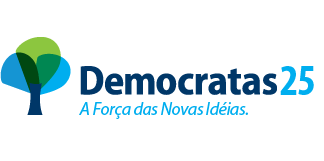 